Zapraszamy do Poznania na targi StoneNajważniejsze spotkanie branży kamieniarskiej w dniach 20-23 listopada 2019 r.
 na Międzynarodowych Targach PoznańskichTargi STONE to jedyne wydarzenie w Polsce dedykowane kamieniarzom, które nieprzerwanie odbywa się już od 11 lat. Grupa MTP, jako lider branży targowej i partner w obszarze rozwoju biznesowym, pierwsza dostrzegła potrzebę stworzenia platformy, która będzie miejscem spotkań praktyków, wymiany doświadczeń, dyskusji, a także sferą przyjazną kontraktacjom.Długoletnia tradycja targów Stone oraz doświadczenie Grupy MTP pozwoliły stworzyć imprezę branżową, która w opinii zarówno zwiedzających, jak i wystawców uchodzi za najważniejsze wydarzenie branży kamieniarskiej. Obecność na nim w zasadzie jest więc obowiązkowa dla każdego, kto chce się wyróżnić na tle konkurencji, przedstawić swoją ofertę profesjonalnym odbiorcom czy wyznaczać trendy, za którymi się podąża.Biorąc pod uwagę powierzchnię wystawienniczą oraz liczbę zwiedzających i wystawców targi Stone to największa ekspozycja kamieniarska w Europie Środkowo-Wschodniej.Dlaczego warto tu być?Biznesowe rozmowy w otoczeniu różnych kolorów, wzorów i struktur kamieni z całego świata. Prezentacje na stoiskach najnowocześniejszych rozwiązań i maszyn do obróbki kamienia sprzyjają finalizowaniu kontraktów i zamówień podczas Targów STONE. Doskonałe miejsce pokazów „na żywo” maszyn, narzędzi i akcesoriów do obróbki tego surowca.Obecność liderów firm w branży, przyciąga kamieniarzy i właścicieli zakładów kamieniarskich, konserwatorów zabytków, projektantów oraz architektów. Ponad połowa wystawców to firmy zagraniczne.Wyróżniki targów:Solidny biznes, elastyczny na potrzeby klientówPrzestrzeń najlepszych propozycji dla branżyProdukcja „na żywo” na targachNowości rynkowe, najnowsze technologie i produktyNajważniejsze wydarzenie branży kamieniarskiejLiczby nie kłamią76% klientów powraca na targi83% klientów zadowolonych z targów4 500 mkw powierzchni wystawienniczejSwój udział w targach zapowiedzieli m. in. 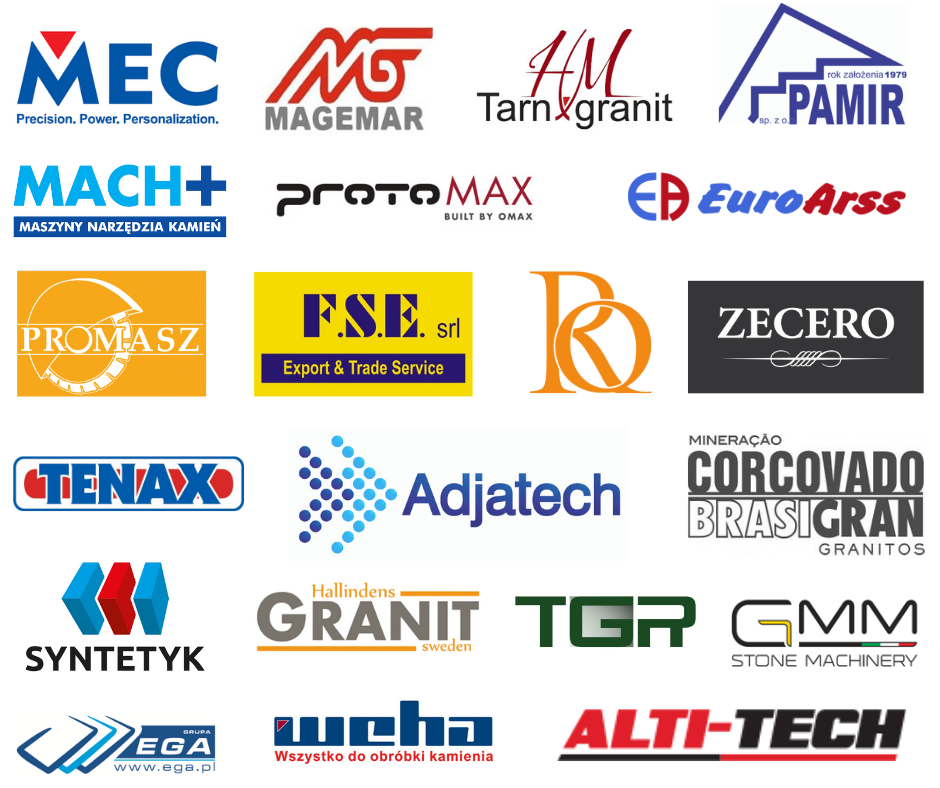 